Орган издания Администрация Лапшихинского сельсоветаЛапшихинский вестникИНФОРМАЦИОННЫЙ ЛИСТ 31 августа  2021 г.  № 36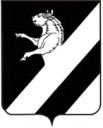 КРАСНОЯРСКИЙ  КРАЙ АЧИНСКИЙ  РАЙОН                                                                      АДМИНИСТРАЦИЯ ЛАПШИХИНСКОГО СЕЛЬСОВЕТАП О С Т А Н О В Л Е Н И Е31.08.2021 г.                                                                                                                                                                                                            № 45 -ПГО внесении изменений в постановление Администрации Лапшихинского сельсовета от 11.10.2013 № 84-ПГ «Об утверждении муниципальной программы  «Содействие развитию органов местного самоуправления, реализация полномочий администрации Лапшихинского сельсовета»В соответствии со ст. 179 Бюджетного кодекса Российской Федерации, Постановление  администрации Лапшихинского сельсовета от 05.08. 2013г. №67а-ПГ «Об утверждении Порядка принятия решений о разработке муниципальных программ Лапшихинского сельсовета, их формировании и реализации», Распоряжение администрации Лапшихинского сельсовета от 14.08.2013 №60-РГ «Об утверждении перечня муниципальных программ Лапшихинского сельсовета», руководствуясь статьями 7, 14, 17 Устава Лапшихинского сельсовета, ПОСТАНОВЛЯЮ:          1. Внести в постановление администрации Лапшихинского сельсовета от 11.10.2013 № 84-ПГ «Об утверждении муниципальной программы «Содействие развитию органов местного самоуправления, реализация полномочий администрации Лапшихинского сельсовета» следующие изменения:         1.1 в приложении к Постановлению:1.1.1 в  разделе 1 «Паспорт муниципальной программы «Содействие развитию органов местного самоуправления, реализация полномочий администрации Лапшихинского сельсовета»» строку «Информация по ресурсному обеспечению муниципальной программы» изложить в следующей редакции:    	 1.2 абзац первый раздела 9 «Информация о ресурсном обеспечении и прогнозной оценки расходов на реализацию целевой программы» изложить в новой редакции:     Объем бюджетных ассигнований на реализацию Программы составляет всего 7836,9 тыс. рублей, в том числе по годам:в 2014 году всего 354,0 тыс. рублей;в 2015 году всего 355,3 тыс. рублей; в 2016 году всего 413,5 тыс. рублей; в 2017 году всего 526,1 тыс. рублей; в 2018 году всего 594,8 тыс. рублей;в 2019 году всего 627,6 тыс. рублей;в 2020 году всего 394,8 тыс. рублей;в 2021 году всего 3800,6 тыс. рублей;в 2022 году всего 770,2 тыс. рублей;в 2023 году всего 770,2 тыс. рублей.         1.3 приложение  к Муниципальной программе «Содействие развитию органов местного самоуправления, реализация полномочий администрации Лапшихинского сельсовета » (приложение №6 к муниципальной программе) изложить в новой редакции согласно приложению №1 к настоящему постановлению;  	1.4  приложение  к Муниципальной программе «Содействие развитию органов местного самоуправления, реализация полномочий администрации Лапшихинского сельсовета » (приложение №7 к муниципальной программе) изложить в новой редакции согласно приложению №2  к настоящему постановлению.2. Контроль исполнения постановления оставляю за собой.3. Постановление вступает  в  силу  после официальногоопубликования  в информационном листе «Лапшихинский вестник» и подлежит размещению на официальном сайте в сети «Интернет» по адресу: https://lapshiha.ru/.Глава сельсовета                                                                                  О.А. ШмырьАлимова Злата Викторовнател. 8 (39151) 96 336Приложение 1   
 к постановлению администрации Лапшихинского сельсовета                                                                                                                                                                    от 31.08. 2021г. № 45--ПГ                                                                                                                                                                                                        Приложение 6                                                                                                                                                                                                                                                          к муниципальной программы  «Содействие развитию органов местного самоуправления, реализация полномочий
администрации Лапшихинского сельсовета»Перечень мероприятий Программы  «Содействие развитию органов местного самоуправления, реализация полномочий
администрации Лапшихинского сельсовета"Приложение 2к постановлению администрации Лапшихинского сельсоветаот 31.08.2021 №45-ПгПриложение 7к муниципальной программы «Содействие развитию органов местного самоуправления, реализация полномочий администрации Лапшихинского сельсовета»Ресурсное обеспечение ПрограммыОбъем бюджетных ассигнований на реализацию Программы составляет всего 7836,9  тыс. рублей, в том числе по годам:в 2014 году всего 354,0 тыс. рублей;в 2015 году всего 355,3 тыс.  рублей; в 2016 году всего 413,5 тыс. рублей; в 2017 году всего 526,1 тыс. рублей; в 2018 году всего 594,8 тыс. рублей;в 2019 году всего 627,6 тыс. рублей;в 2020 году всего 394,8 тыс. рублей;в 2021 году всего 3800,6 тыс. рублей;в 2022 году всего 770,2 тыс. рублей;в 2023 году всего 770,2 тыс. рублей.Наименование  подпрограммы, задачи, мероприятияГРБСКод бюджетной классификацииКод бюджетной классификацииКод бюджетной классификацииКод бюджетной классификацииРасходы, (тыс. руб.), годыРасходы, (тыс. руб.), годыРасходы, (тыс. руб.), годыРасходы, (тыс. руб.), годыРасходы, (тыс. руб.), годыРасходы, (тыс. руб.), годыРасходы, (тыс. руб.), годыРасходы, (тыс. руб.), годыРасходы, (тыс. руб.), годыРасходы, (тыс. руб.), годыРасходы, (тыс. руб.), годыНаименование  подпрограммы, задачи, мероприятияГРБСГРБСРзПрЦСРВР2014201520162017201820192020Итого на 2014-2023 годыНаименование  подпрограммы, задачи, мероприятияГРБСГРБСРзПрЦСРВР2014201520162017201820192020202120222023Итого на 2014-2023 годыСодействие развитию органов местного самоуправления, реализация полномочий администрации Лапшихинского сельсоветаСодействие развитию органов местного самоуправления, реализация полномочий администрации Лапш ихинского сельсовета813хх354,0355,3413,5526,1594,8627,6394,83 800,6770,2770,27 836,9Обеспечение деятельности (оказание услуг) всегоАдминистрация сельсовета813хх354,0355,3413,5526,1594,8627,6394,83 800,6770,2770,27 836,9В том числе: мероприятия1Другие общегосударственные вопросы  813011302900912102445,010,05,010,011,011,011,011,011,011,096,02Межбюджетные трансферты (ОМС)81301040290090280540288,2294,1300,0409,4454,2515,90,0658,7658,7658,74 237,93Межбюджетные трансферты (СМИ )813011302900913802445,35,05,05,05,00,00,00,00,00,025,34Социальное обеспечение (доплаты к пенсии муниципальным служащим)8131001029009100031255,045,7103,0101,2124,1100,2210,3239,4100,0100,01 178,95Противодействие коррупции в муниципальном образовании Лапшихинского сельсовета8130113             02900912402440,50,50,50,50,50,50,50,50,50,55,06Межбюджетные трансферты на осуществление полномочий поселений (капитальному ремонту)813050202900955802440,00,00,00,00,00,0173,00,00,00,0173,06Межбюджетные трансферты на осуществление полномочий поселений (капитальному ремонту)813050202900955805400,00,00,00,00,00,00,02 891,00,00,02 891,0Информация о ресурсном обеспечении и прогнозной оценке расходов на реализацию целей муниципальной  программы                                         
Содействие развитию органов местного самоуправления, реализация полномочий
администрации Лапшихинского сельсовета»Информация о ресурсном обеспечении и прогнозной оценке расходов на реализацию целей муниципальной  программы                                         
Содействие развитию органов местного самоуправления, реализация полномочий
администрации Лапшихинского сельсовета»Статус Наименование государственной программы, подпрограммы  государственной программы, в том числе ведомственной целевой программы Ответственный исполнитель, соисполнители Оценка расходов (тыс. руб.), годыОценка расходов (тыс. руб.), годыОценка расходов (тыс. руб.), годыОценка расходов (тыс. руб.), годыОценка расходов (тыс. руб.), годыОценка расходов (тыс. руб.), годыОценка расходов (тыс. руб.), годыОценка расходов (тыс. руб.), годыОценка расходов (тыс. руб.), годыОценка расходов (тыс. руб.), годыОценка расходов (тыс. руб.), годыСтатус Наименование государственной программы, подпрограммы  государственной программы, в том числе ведомственной целевой программы Ответственный исполнитель, соисполнители 2014201520162017201820192020202120222023Итого на период Муниципальная программа Содействие развитию органов местного самоуправления, реализация полномочий
администрации Лапшихинского сельсовета»Всего354,0355,3413,5526,1594,8627,6394,83 800,6770,2770,27 836,9в том числе354,0355,3413,5526,1594,8627,6394,83 800,6770,2770,27 836,9федеральный бюджет0,00,00,00,00,00,00,0краевой бюджет0,00,00,00,00,00,00,00,00,00,0внебюджетные источники0,0местный бюджет354,0355,3413,5526,1594,8627,6394,83 800,6770,2770,27 836,9юридические лица0,00,00,00,00,00,00,0Мероприятие 1Другие общегосударственные вопросы Всего5,010,05,010,011,011,011,011,011,011,085,0в том числефедеральный бюджеткраевой бюджетвнебюджетные источники местный бюджет 5,010,05,010,011,011,011,011,011,011,085,0юридические лицаМероприятие 2 Межбюджетные трансферты бюджету Ачинского района (ОМС)Всего288,2294,1300,0409,4454,2515,90,0658,7658,7658,73 579,2в том числефедеральный бюджеткраевой бюджетместный бюджет288,2294,1300,0409,4454,2515,90,0658,7658,7658,73 579,2Мероприятие 3 Межбюджетные трансферты бюджету Ачинского района (СМИ)                       Всего5,35,05,05,05,00,00,00,00,00,025,3в том числефедеральный бюджеткраевой бюджетместный бюджет5,35,05,05,05,00,00,00,00,00,025,3Мероприятие 4Социальное обеспечение ( доплаты к пенсиям муниципальных служащих)Всего55,045,7103,0101,2124,1100,2210,3239,4100,0100,01 078,9в том числефедеральный бюджеткраевой бюджетвнебюджетные источникиместый бюджет55,045,7103,0101,2124,1100,2210,3239,4100,0100,01 078,9Мероприятие 5Противодействие коррупции в муниципальном образовании Лапшихинский сельсоветВсего0,50,50,50,50,50,50,50,50,50,54,5в том числефедеральный бюджеткраевой бюджетвнебюджетные источникиместый бюджет0,50,50,50,50,50,50,50,50,50,54,5юридические лицаМероприятие 6Межбюджетные трансферты на осуществление полномочий поселений (капитальному ремонту)Всего173,02 891,00,00,03 064,0в том числефедеральный бюджеткраевой бюджетвнебюджетные источникиместый бюджет173,02 891,00,00,03 064,0юридические лицаЛапшихинский вестник Адрес издателя:С. Лапшиха, ул. Советская, дом 8Т.: 96-3-36Учредитель: администрация Лапшихинского сельсоветаОтветственный за издание: Пергунова Татьяна ВладимировнаИсполнитель: Т.В. ПергуноваЛапшихинский вестник Адрес издателя:С. Лапшиха, ул. Советская, дом 8Т.: 96-3-36Информационный лист «Лапшихинский вестник» утвержден Решением Лапшихинского сельского Совета депутатов от 01.07.2009г. №2-40Р  Тираж 20 экз. Распространяется бесплатноИнформационный лист «Лапшихинский вестник» утвержден Решением Лапшихинского сельского Совета депутатов от 01.07.2009г. №2-40Р  Тираж 20 экз. Распространяется бесплатно